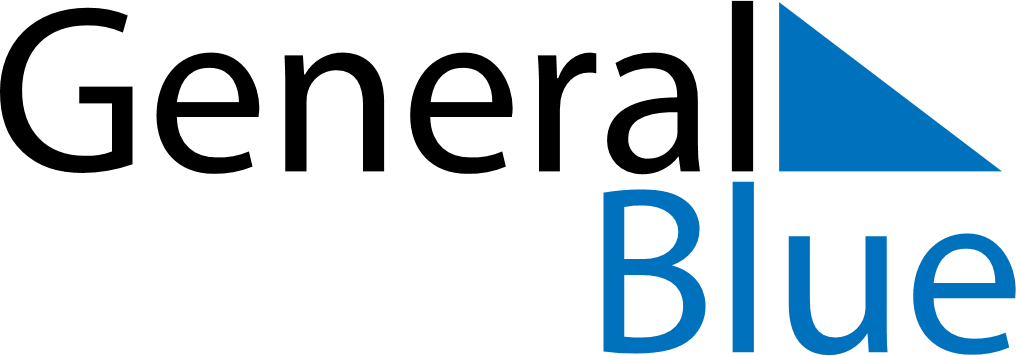 November 2027November 2027November 2027BelizeBelizeSundayMondayTuesdayWednesdayThursdayFridaySaturday1234567891011121314151617181920Garifuna Settlement Day21222324252627282930